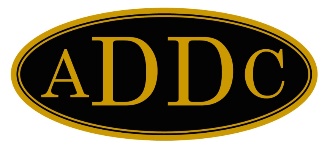 Happy July,I have sent out the 2021 ADDC Convention registration packet late last night.I am so excited to be able to go to convention this year. After all the restrictions of last year, I am sure all of you are happy to be able to move about without many restrictions. I encourage each of you to attend the upcoming Convention in New Orleans at the Astor Crowne Plaza, September 21-25. The link to register for rooms is here:  
https://book.passkey.com/e/50167145I want to take the time to thank the Tri State club for stepping up and taking on the 2022 Region meeting after the Oil Heritage Club disbanding. I also want to commend Penny Jacobs for engaging the Northeast clubs for their participation in the 2022 ADDC Convention. We are smaller in number, but of that number we are well informed and willing to help each other.Get out enjoy the sunshine and the ability to connect with your family and friends. Have a dinner together watch the Fourth of July fireworks.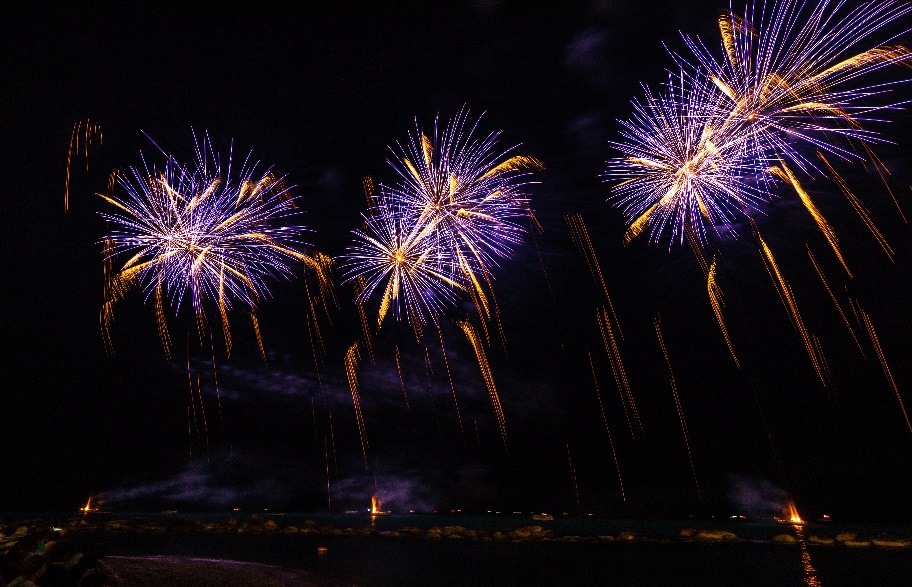 If you have any questions about convention, feel free to contact me at:c.krebs@verizon.net.Cindy Krebs 2021 NE RD